МЕТОДОЛОГИЯпланирования государственного контроля предпринимательской деятельности на основе анализа критериев риска, осуществляемого Службой государственного надзора за общественным здоровьемI. Общие положения1. Методология планирования государственного контроля предпринимательской деятельности на основе анализа критериев риска, осуществляемого Службой государственного надзора за общественным здоровьем (в дальнейшем – Методология) разработана в целях реализации пункта 2 Постановления Правительства № 694 от 5 сентября 2013 г. «Об утверждении Общей методологии планирования государственного контроля предпринимательской  деятельности на основе анализа критериев риска».2. Настоящая Методология применяется учреждениями Службы государственного надзора за общественным здоровьем в целях планирования государственного контроля предпринимательской деятельности в области, относящейся к государственному надзору за общественным здоровьем.3. Методология определяет методологическую базу процесса оценки рисков при планировании государственного контроля в области, относящейся к сфере деятельности Службы государственного надзора за общественным здоровьем, и порядок присуждения соответствующей оценки по предустановленному масштабу, которая соотносится с весомостью каждого критерия, в зависимости от его релевантности для общего уровня риска. 4. Применение баллов по каждому критерию, установленному в настоящей Методологии, завершается разработкой их классификации в зависимости от полученных баллов в соответствии с индивидуальным уровнем прогнозируемого риска и осуществляется для каждого проверяемого лица/предприятия.5. Оценка уровня прогнозируемого риска для каждого лица/предприятия определяет частоту и интенсивность необходимых мер контроля в отношении данного лица/предприятия.6. В целях настоящей Методологии определены основные понятия, предусмотренные санитарным законодательством и в области государственного контроля предпринимательской деятельности.7. Принципами анализа рисков являются:1) законность – анализ рисков при планировании контроля осуществляется в соответствии с настоящей Методологией и другими положениями действующего санитарного законодательства;2) прозрачность – учреждения Службы государственного надзора за общественным здоровьем информируют о результатах анализов рисков в той мере, в которой прозрачность данного процесса не влияет на целостность информаций, предписанных законом к категории с ограниченной доступностью;3) планирование – персонал, уполномоченный правом государственного надзора в области общественного здоровья, осуществляет планирование контрольной деятельности на основе идентификации и оценки рисков, для определения приоритетов контрольной деятельности в соответствии с областями, в которых Служба государственного надзора за общественным здоровьем наделена правом осуществлять контроль.II. Установление критериев риска8. Критерии риска для планирования контроля, осуществляемого учреждениями Службы государственного надзора за общественным здоровьем, определены следующим образом:1) в зависимости от субъекта контроля: период осуществления проверяемым лицом деятельности; число занятых лиц; вид деятельности и др.;2) в зависимости от объекта контроля: техническое оснащение экономического агента; степень износа технологического оборудования, уровень профессиональной подготовки сотрудников и др.; 3) в зависимости от предыдущих взаимоотношений: дата осуществления последнего контроля, предыдущие нарушения, тяжесть выявленных нарушений и т.д.;4) специфическими критериями риска, применяемыми учреждениями Службы государственного надзора за общественным здоровьем для определения основного критерия риска, с учетом областей предпринимательской деятельности, являются: условия труда в зависимости от концентрации химических токсических веществ в воздухе рабочей зоны; условия труда в зависимости от уровней физических факторов в рабочей зоне; результаты медицинского осмотра работников, подвергаемых факторам профессионального риска; применение химических веществ, средств для защиты растений; гигиеническое обучение работающих во вредных и неблагоприятных условиях труда; заболеваемость в детских и подростковых учреждениях; условия обучения и образования детей и подростков; инфекционная и неинфекционная заболеваемость, вызванная пищевыми продуктами на предприятиях пищевого сектора; результаты медицинского контроля лиц, вовлеченных в деятельность предприятий пищевого сектора; опасность для здоровья человека радиоактивных источников, содержащихся на радиологических объектах; тип радиологических источников; эквивалент индивидуальной дозы ионизирующей радиации, полученной персоналом; несоответствие лабораторных исследований и инструментальных измерений; услуги, предоставляемые публичными медико-санитарными учреждениями.9. Для каждой отдельной области государственного контроля определяются критерии риска, в зависимости от функций и полномочий Службы государственного надзора за общественным здоровьем, типа взаимоотношений и социальных ценностей, которые отстаивает данный орган, и ущерба, которого следует избегать.10. Для каждой области контроля устанавливаются не менее пяти критериев риска.11. Выбранные критерии риска должны соблюдать следующие принципы:1) соответствовать целям деятельности Службы государственного надзора за общественным здоровьем;2) охватывать все субъекты, подлежащие контролю, осуществляемому учреждениями Службы государственного надзора за общественным здоровьем; 3) основываться на достоверной, точной и доступной информации;4) могут быть взвешенными;5) может быть обеспечена возможность классификации каждого критерия по интенсивности риска, который он представляет;6) соотноситься с многосторонним характером источников риска. Не должны дублироваться и должны быть отобраны те критерии, которые относятся к предмету и предыдущим взаимоотношениям со Службой государственного надзора за общественным здоровьем.12. Критериями риска, используемыми для планирования контроля, осуществляемого учреждениями Службы государственного надзора за общественным здоровьем, являются:1) период осуществления проверяемым лицом деятельности, подлежащей контролю, – обязательный критерий;2) дата осуществления последней проверки – обязательный критерий;3) предыдущие нарушения – обязательный критерий;4) число занятых лиц на предприятиях, учреждениях – обязательный критерий;5) область деятельности – специфический критерий.13. Персонал, наделенный правом осуществления государственного надзора в области общественного здоровья, пересматривает оценку рисков и, соответственно, процедуры контроля, каждый раз, когда в процессе контроля оцененные риски могут искажать некоторые аспекты контролируемого субъекта, а последующие процедуры контроля могут быть неэффективными  для выявления рисков.III. Распределение интенсивности риска14. Каждый критерий риска распределяется по степеням/уровням интенсивности, которые оцениваются согласно значению степени риска. Масштаб оценки находится в диапазоне от 1 до 5, где «1» означает минимальную и «5» максимальную степень риска.15. Для обязательных критериев риска оценки могут быть присуждены следующим образом:1) период осуществления проверяемым лицом деятельности, подлежащей контролю.Общее основание: чем больше стаж деятельности предприятия на рынке, тем лучше оно знакомо с законодательством, более внимательно относится к своей репутации и чаще внедряет внутренние системы контроля качества.2) дата проведения последней проверкиОбщее основание: чем более длительный период, в который экономический агент, подлежащий контролю, не проверялся, тем выше неопределенность относительно его соответствия нормативным требованиям, присуждая минимальный риск субъектам, которые были проверены недавно, и максимальный риск субъектам, в отношении которых не проводился в ближайшее время государственный контроль. 3) предыдущие нарушенияОбщее основание: отсутствие нарушений на дату последней проверки указывает на готовность предпринимателя соблюдать закон и, следовательно, более низкий риск нарушения закона. Таким образом, этот факт может освободить экономического агента от последующей проверки. В то же время наличие нарушений на последнюю дату осуществления проверки присуждает экономическому агенту более высокую степень риска.4) число работающих на предприятии/учреждении 5) область деятельности предприятия/учреждения, подлежащего контролю (согласно полномочиям подразделений, действующих в составе Национального центра общественного здоровья, территориальных центров общественного здоровья)а) предприятия/учреждения по разделу гигиены трудаb) предприятия/учреждения/технологии в области гигиены окружающей средыс) предприятия пищевого сектораd) оздоровительные учреждения для детей и молодежиe) публичные медико-санитарные учрежденияg) радиологическая безопасностьIV. Измерение критериев16. Для каждого критерия устанавливается весомость по отношению ко всем отобранным критериям, принимая во внимание важность конкретного критерия в специфической области контроля. Таким образом, одинаковые критерии могут иметь различную релевантность (и весомость) в зависимости от компетентности подразделений Национального центра общественного здоровья, территориальных центров общественного здоровья. 17. Весомость риска будет определяться по каждому отдельному критерию риска в долях, так что суммарная величина всех критериев составит одну единицу. 18. Весомость обязательных критериев, установленных в пункте 12 настоящей Методологии, в совокупности не может быть меньше 0,5 и каждый обязательный критерий не может иметь весомость меньше 0,1.19. При определении весомости каждого критерия будет приниматься во внимание:1) цель, обязанности и область деятельности Службы государственного надзора за общественным здоровьем ;2) влияние выбранного критерия на потенциальный ущерб, который желательно избегать;3) многосторонность источников риска, соответственно измеряя критерии, которые связаны с различными аспектами (субъект, объект, предыдущие взаимоотношения, специфические критерии).20. Обязательным условием является периодический пересмотр весомости, присваиваемой каждому критерию риска, в соответствии с результатами предыдущих проверок и собранной информацией. В случае, если со временем критерий теряет свою актуальность, рекомендуется последовательное снижение его доли по отношению к остальным применяемым критериям.V. Применение критериев по отношению к предприятиям/учреждениям/технологиям21. После определения конкретных критериев, которые будут использоваться, и их весомости, эти критерии применяются в соотношении с каждым потенциальным предметом контроля, путем установления средневзвешенной специфической степени риска на основе следующей формулы: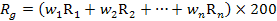 или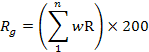 где:Rg – общая степень риска, связанного с потенциальным предметом контроля;1, 2, n – критерии риска;w – весомость каждого критерия риска, где сумма индивидуальных значений весомости будет равна единице;R – уровень риска для каждого критерия.22. После применения формулы, изложенной в пункте 21 настоящей Методологии, общий риск будет варьироваться от 200 до 1000 единиц, где лица, которым присуждаются 200 единиц, соотносятся с низким риском.23. В зависимости от полученного балла, в результате применения формулы субъекты контроля упорядочиваются, таким образом в верхней части находятся субъекты, которые добились максимального балла (1000 единиц). Субъекты в верхней части списка ассоциируются с более высоким риском и подлежат проверке в приоритетном порядке.24. Служба государственного надзора за общественным здоровьем на основе классификации составляет проект графика плановых квартальных проверок, которые отправляются для регистрации Государственной канцелярии в порядке и сроки, установленные Правительством.25. Классификация используется учреждениями Службы государственного надзора за общественным здоровьем для назначения рекомендуемой частоты проверок для каждого отдельного субъекта. Рекомендуемая частота может быть использована для установления приоритетов для внезапного контроля в случае, когда несколько предприятий одновременно подпадают под основания и условия, установленные статьей 19 Закона № 131 от 8 июня 2012 года о государственном контроле предпринимательской деятельности.26. В конце периода, на который было осуществлено планирование, учреждения Службы государственного надзора за общественным здоровьем разрабатывают отчет, в котором будет определена весомость экономических агентов, подлежащих проверке от общего числа, и на основе информации, собранной в ходе проверки, при необходимости, будут изменены ранее присужденные баллы, вследствие изменения ситуации с момента последней проведенной проверки, чтобы обновить данные каждого субъекта.VI. Создание и поддержка информационных систем,необходимых для использования критериев риска 27. Система анализа проверок на основе критериев риска должна основываться на соответствующих статистических данных, достоверных, надежных и доступных, предоставленных Национальным бюро статистики, данных из журналов и учетных форм Службы государственного надзора за общественным здоровьем, утвержденных Министерством здравоохранения. Она является обязательной для применения во избежание риска на основе неполных данных и данных, подлежащих интерпретации.28. Для разработки и поддержания классификации экономических агентов на основе представленных рисков учреждения Службы государственного надзора за общественным здоровьем поддерживают базу данных, которая будет отражать как минимум:1) список всех лиц, которые подлежат контролю, с личными идентификационными данными;2) историю деятельности по контролю;3) профиль каждого субъекта с информацией, соответствующей критериям риска, используемой для классификации данного субъекта, и т.д.29. Учреждения Службы государственного надзора за общественным здоровьем пересматривают и обновляют информацию, необходимую для применения критериев риска, не реже одного раза в год.30. Если, по мнению персонала, наделенного правом осуществления государственного контроля в области общественного здоровья, риск, связанный с нераскрытием искомых информаций, превышает риск их открытия, а действия контроля могут быть изменены соответствующим образом, с согласия главного государственного санитарного врача.Приложение № 1к Постановлению Правительства № 379от 27 мая 2014 г.Период деятельности предприятияУровень рискаБолее 20 лет115-20 лет210-14 лет35-19 лет4До 5 лет5Промежуток времени с момента осуществления последней проверкиУровень рискаДо 1 года11-1,5 года21,5-2 года32-3 года4Более 3 лет5Нарушения, выявленные при последней проверкеУровень рискаБыли обнаружены незначительные нарушения санитарных норм, которые могут быть устранены незамедлительно или в разумные сроки и не входят в состав правонарушений (было предложено устранение нарушений)1Были обнаружены нарушения санитарных норм, без причинения ущерба третьим лицам (было представлено санитарное предписание)2Были обнаружены нарушения санитарных норм, которые входят в состав правонарушений, и был причинен незначительный ущерб третьим лицам (применены санкции, возмещен ущерб)3Были обнаружены нарушения санитарных норм, которые являются составом правонарушения и причинили средний ущерб третьим лицам (применены санкции, возмещен ущерб)4Были обнаружены нарушения санитарных норм, которые являются составом правонарушения и причинили значительный ущерб третьим лицам (применены санкции, возмещен ущерб)5Число работающих на предприятии/учрежденииУровень рискас 1 до 3 занятых лиц1с 4 до 10 занятых лиц2с 11 до 30 занятых лиц3с 31 до 100 занятых лиц4более 101 занятого лица5Категории предприятий/учреждений/технологийУровень рискаПредприятия/учреждения по оказанию услуг, торговле товарами оптом и в розницу1Предприятия/учреждения коммуникации и информационных технологийТранспортные предприятия и технического обслуживания автомобилей2Предприятия легкой промышленностиИздательские предприятия и учреждения3Предприятия, сельские хозяйства (виноградарство, полеводство, овощеводство, садоводство, табаководство)Животноводческие и птицеводческие предприятия. Предприятия по переработке сельхозпродукции. Промышленно-производственные предприятияПредприятия по производству и распределению электроэнергии, теплоэнергии, газа, горячей водыСтроительные организации4Предприятия по производству химических веществ и химических продуктовПредприятия по производству фармацевтических продуктов и препаратовПредприятия добывающей промышленностиПредприятия по производству строительных материаловПредприятия по переработке табакаРасфасовка, хранение, приготовление рабочих растворов и использование средств защиты растений5Категории предприятий/учреждений/технологийУровень рискаПредприятия/учреждения, оказывающие социокультурные услуги (дома культуры, культовые здания и сооружения)1Предприятия/учреждения сферы обитания человека (жилые дома, общественные здания, кладбища, парки, зоны отдыха)2Системы удаления сточных вод, животноводческие фермы, мусорные полигоны3Предприятия/учреждения, оказывающие коммунальные услуги населению (бани, прачечные, парикмахерские, косметологические кабинеты и т. д)4Предприятия/технологии питьевого водоснабжения5Категории предприятийУровень рискаРозничная реализация ограниченного сортимента упакованных пищевых продуктов1Размещение на рынке расширенного сортимента пищевых продуктов2Производство, транспортировка и размещение на рынке пищевых продуктов3Производство, транспортировка и размещение на рынке скоропортящихся пищевых продуктов4Оказание услуг общественного питания5Категории учрежденийУровень рискаПредприятия/учреждения по оказанию услуг  для детей1Внешкольные учреждения2Лагеря отдыха и укрепления здоровья для детей, учреждения среднего профессионального образования, колледжи, учреждения высшего образования3Доуниверситетские учреждения4Дошкольные учреждения, школы-интернаты, детские дома5Категории объектовУровень рискаСтоматологические технические лаборатории; центры, частные медицинские кабинеты с консультативными видами деятельности без повреждения ткани; диагностические лаборатории с неинвазивными видами деятельности диагностики без повреждения тканей; физическая медицина и реабилитация1Диагностические лаборатории; центры, стоматологические кабинеты терапевтического и ортопедического профиля; санатории2Центры здоровья; офисы семейных врачей; офисы здоровья; центры переливания крови, частные центры и медицинские кабинеты; центры, стоматологические кабинеты хирургического профиля; станции/подстанции скорой медицинской помощи; частные центры и медицинские кабинеты  терапевтического профиля3Территориальные медико-санитарные ассоциации; диагностические консультативные центры; центры семейных врачей; соматические больницы без хирургической деятельности; инфекционные и фтизио-пульмонологические больницы без хирургической деятельности4Больницы (республиканские, городские, районные, частные, ведомственные), центры и частные медицинские кабинеты с стационарными хирургическими видами деятельности и акушерской деятельностью; ЭКО лаборатории5Категории предприятий/учреждений/источниковУровень рискаПредприятия/организации c источниками для рентгенофлуоресцентных анализаторов Fe-55, Cd-109;  датчики электронного захвата; громоотводы; источники для брахитерапии с малой мощностью дозы, контрольные источники для позитронной эмиссионной томографии; источники для спектрометрии Моссбауэр; тритиевые мишени; открытые медицинские источники (P-32); генераторы радиационного излучения1Предприятия/учреждения c источниками для брахитерапии с малой мощностью дозы; уровнемеры с Kr-85, Sr-90, Am-241, Pm-147, Cm-244; уровнемеры;  датчики влажности с Am-241/Be; плотномеры с Cs-137, толщиномеры и уровнемеры; источники для костной денситометрии с Cd-109, I-125, Am-241; нейтрализаторы статического электричества с Am-241; генераторы для диагностики с Mo-99; калибровочные источники с Sr-90; медицинские открытые радиоактивные источники I-1312Предприятия/учреждения с источниками для измерения уровня, конвейерные датчики, уровнемеры на доменных печах; датчики землечерпалок; вращающиеся измерители толщины стенок труб; пусковые источники исследовательских реакторов, источники для геофизических средств измерений и каротажа скважин; кардиостимуляторы с плутонием-238; калибровочные источники с Pu-239/Be3Предприятия/учреждения с источниками для промышленной радиографии с Co-60, Ir-192, Se-75; источники для брахитерапии средних мощностей доз; калибровочные источники Co-60, Cs-137, Ir-1924Предприятия/учреждения с источниками для брахитерапии с большой мощностью дозы; термоэлектрические генераторы с радиоизотопами; облучатели для стерилизации, консервирования продуктов; самоэкранированные облучатели; облучатели крови/ткани; источники для многолучевой телетерапии (гамма-нож); источники для телетерапии с Co-60, Cs-1375КритерииВесомостьКритерий № 10,2Критерий № 20,1Критерий № 30,2Критерий № 40,1Критерий № 50,4ИТОГО1,0